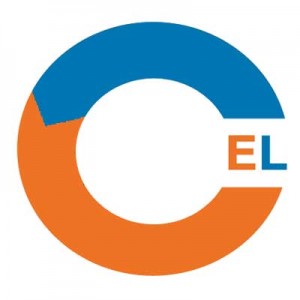 Application for BU Teaching Fellowship(Please complete Section1 in no more than 1000 words, refer to the 'invitation to bid' paperwork for more background and detail)Please submit your completed electronic copy (including signature) to: Dr Sue Eccles ‘seccles@bournemouth.ac.uk’ by 17.00 Friday 4th  November 2016Section 1 - Overview1.	Contact details	Name	Faculty/Professional Service	Campus	Telephone	Email2.	Provide a brief statement of your teaching and learning philosophy3.	Provide evidence of your individual effectiveness/ expertise in promoting and enhancing the student learning experience4.	Provide evidence of supporting and/ or leading your colleagues and positively influencing the student learning experience more broadly within your Faculty or Professional Service5.	Provide evidence of your potential to make a positive contribution to the student learning experience beyond your Faculty or Professional Service and within the wider 	context of the university, with a view to progressing to Associate, Fellow, Senior or Principal Fellow of the HEA. This area can be used to explain how you plan to spend your award (up to a maximum of £2K) 6.	Provide evidence of your commitment to your on-going professional development in 	supporting student learning in your discipline or professional area Section 2 - Your claim for FellowshipYour claim for fellowship is made on the basis of an area of practice which demonstrates your teaching excellence (up to 3,000 words in total). It should include these four elements: description of an area of practice which highlights what has been achieved and how and why it was undertaken; an overview of what has been learnt which could be utilised and disseminated; an outline of where or how this can be taken further; an assessment made of the intended impact this might have on improving the student experienceSection 3 - Alignment to education prioritiesPlease provide evidence of specific alignment with the educational priorities of your Faculty, professional service or university wide initiatives.  (200 words)Submitting your application:Your application must be submitted by 17.00 hrs on Friday 4th November 2016It should be submitted on this application form by email to:   Dr Sue Eccles   SEccles@bournmouth.ac.ukPlease note: Applications received after this deadline will not normally be accepted. Applications that exceed the word limit will not normally be accepted.